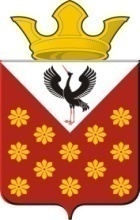 Российская ФедерацияСвердловская областьБайкаловский районПостановлениеглавы Краснополянского сельского поселенияот «__» ноября 2021 года № ___Об утверждении Положения об оплате труда руководителя муниципального бюджетного учреждения «Культурно-досуговый центр Краснополянского сельского поселения»В целях совершенствования оплаты труда руководителю муниципального бюджетного учреждения культуры, в соответствии с Трудовым кодексом Российской Федерации, Постановлением Правительства Свердловской области от 21.02.2018 г. № 78 - ПП «Об утверждении примерного положения об оплате труда работников государственных бюджетных и автономных учреждений культуры Свердловской области, в отношении которых Министерство культуры Свердловской области осуществляет функции и полномочия учредителя», принимая во внимание Приказ Министерства культуры Свердловской области от 07.08.2013 № 253 «Об утверждении Положения о стимулирующих выплатах руководителям государственных учреждений культуры, государственных образовательных учреждений среднего профессионального образования Свердловской области», постановляю:1. Утвердить Положение об оплате труда руководителя муниципального бюджетного учреждения «Культурно-досуговый центр Краснополянского сельского поселения» (прилагается).2. Признать утратившими силу:- Постановление главы Краснополянского сельского поселения от 13.12.2011 №154 «Об утверждении Положения об оплате труда руководителя муниципального учреждения культуры»;- Постановление главы Краснополянского сельского поселения от 13.12.2011 №155 «Об утверждении Порядка исчисления размера средней заработной платы работников основного персонала учреждения для определения размера должностного оклада руководителя муниципального учреждения культуры»;- Постановление главы Краснополянского сельского поселения от 29.12.2017 №261 «Об утверждении системы критериев для расчета размера коэффициента кратности для определения размера оклада директора МБУ «Культурно-досуговый центр Краснополянского сельского поселения».3. Настоящее Постановление вступает в силу с 01.01.2022 года.4. Настоящее Постановление разместить на официальном сайте Краснополянского сельского поселения в сети «Интернет» www.krasnopolyanskoe.ru.5. Контроль за выполнением настоящего Постановления возложить на заместителя главы администрации по социальным вопросам Нуртазинову А.Б.Глава Краснополянского сельского поселения                                                   А.Н. КошелевУтвержденоПостановлением главыКраснополянского сельского поселения от «__»_______2021 № ___Положение об оплате труда руководителя муниципального бюджетного учреждения «Культурно-досуговый центр Краснополянского сельского поселения»1.Общие положения1.1. Настоящее Положение об оплате труда руководителя муниципального бюджетного учреждения «Культурно-досуговый центр Краснополянского сельского поселения» (далее – Положение) разработано в соответствии с Трудовым кодексом Российской Федерации, Постановлением Правительства Свердловской области от 21.02.2018 г. № 78-ПП «Об утверждении примерного положения об оплате труда работников государственных бюджетных и автономных учреждений культуры Свердловской области, в отношении которых Министерство культуры Свердловской области осуществляет функции и полномочия учредителя», принимая во внимание Приказ Министерства культуры Свердловской области от 07.08.2013 № 253 «Об утверждении Положения о стимулирующих выплатах руководителям государственных учреждений культуры, государственных образовательных учреждений среднего профессионального образования Свердловской области».1.2. Положение определяет порядок установления размера должностного оклада, условия осуществления выплат компенсационного и стимулирующего характера, другие вопросы оплаты труда руководителя муниципального бюджетного учреждения «Культурно-досуговый центр Краснополянского сельского поселения», в отношении которого Краснополянское сельское поселение Байкаловского муниципального района Свердловской области осуществляет полномочия учредителя (далее - руководитель учреждения культуры).1.3. Заработная плата руководителя учреждения культуры состоит из должностного оклада, выплат компенсационного и стимулирующего характера.Размер должностного оклада руководителя учреждения культуры определяется трудовым договором.1.4. Финансирование оплаты труда руководителя учреждения культуры формируется на период календарного года исходя из объемов средств, предусмотренных Решением Думы Краснополянского сельского поселения в местном бюджете на соответствующий финансовый год и плановый период.2. Порядок установления размера должностного оклада руководителя учреждения культуры2.1. Размер должностного оклада руководителя учреждения культуры определяется путем применения коэффициента кратности к размеру среднемесячной заработной платы работников учреждения культуры за календарный год, предшествующий году выплаты заработной платы.Размер среднемесячной заработной платы работников учреждения культуры для определения размера должностного оклада руководителя учреждения культуры, исчисляется в соответствии с Приложением № 1 к настоящему Положению. Рассчитанный размер должностного оклада округляется до рублей в большую сторону.2.2. Предельный уровень соотношения среднемесячной заработной платы руководителя учреждения культуры и среднемесячной заработной платы работников учреждения культуры (без учета заработной платы соответствующего руководителя, главного бухгалтера) (далее – предельный уровень) определяется в кратности от 1 до 6. Конкретное значение предельного уровня устанавливается распоряжением главы Краснополянского сельского поселения ежегодно после расчета среднемесячной заработной платы работников учреждения культуры за год, предшествующий году выплаты заработной платы.2.3. Коэффициент кратности для установления должностного оклада руководителя учреждения культуры рассчитывается как сумма баллов в соответствии с системой критериев, учитываются факторы сложности труда руководителя учреждения культуры. Количество баллов и критерии применяются в соответствии с Приложением №2 к настоящему Положению.2.4. В случае изменения значения критериев, примененных при установлении оклада руководителя учреждения культуры, размер оклада пересчитывается в следующие сроки: - при изменении значения среднесписочной численности работающих в учреждении, объема библиотечного фонда, количества клубный формирований в размерах, влияющих на размер коэффициента кратности - с 1 января года, следующего за годом увеличения (уменьшения) значения показателя; - при изменении структурных подразделений учреждения культуры – с 1 января года, следующего за годом создания подразделения;- при присвоении почетного звания – со дня присвоения, награждения;- при присуждении ученой степени – со дня принятия решения уполномоченным органом Российской Федерации о выдаче диплома.3. Порядок и условия установления выплат компенсационного характера3.1. Руководителю учреждения культуры устанавливаются следующие выплаты компенсационного характера:1) выплаты за работу в местностях с особыми климатическими условиями;2) выплаты за работу в условиях, отклоняющихся от нормальных (при сверхурочной работе, работе в ночное время).3.2. Размеры выплат компенсационного характера устанавливаются в процентном отношении (если иное не установлено законодательством Российской Федерации) к окладу (должностному окладу). При работе на условиях неполного рабочего времени выплаты компенсационного характера устанавливаются пропорционально отработанному времени.3.3. За работу в местностях с особыми климатическими условиями руководителю учреждения культуры выплачивается районный коэффициент к заработной плате за работу в местностях с особыми климатическими условиями.3.4. Выплаты при сверхурочной работе, работе в ночное время, за выполнение работ в других условиях, отклоняющихся от нормальных, устанавливаются в соответствии с Трудовым кодексом Российской Федерации и иными нормативными правовыми актами, содержащими нормы трудового права.4. Порядок и условия установления выплат стимулирующего характера4.1. Выплаты стимулирующего характера руководителю учреждения культуры производятся по результатам оценки деятельности учреждения за соответствующий период с учетом личного вклада руководителя учреждения культуры в осуществление основных задач и функций, определенных уставом учреждения, а также успешного и добросовестного исполнения им должностных обязанностей, предусмотренных трудовым договором.4.2. Руководителю учреждения культуры устанавливаются следующие выплаты стимулирующего характера:- премии по итогам работы за квартал;- выплаты за интенсивность и высокие результаты работы;- выплаты за выслугу лет.Выплаты стимулирующего характера производятся в пределах лимитов бюджетных обязательств бюджета Краснополянского сельского поселения на предоставление учреждению культуры субсидии на финансовое обеспечение выполнения муниципального задания и средств, поступающих от приносящей доход деятельности.Объем средств на выплаты стимулирующего характера в составе фонда оплаты труда учреждения должен составлять не менее 20 процентов.4.3. Выплаты руководителю учреждения культуры премии по итогам работы за квартал производятся с учетом оценки выполнения установленных целевых значений показателей эффективности работы руководителя учреждения в отчетном квартале.4.4. Премия по итогам работы за квартал выплачивается ежеквартально в размере, определенном в соответствии с настоящим Положением.4.5. Максимальный размер премии по итогам работы за квартал определяется применением коэффициента краткости для определения размера премии к размеру средней заработной платы работников учреждения в соответствии с формулой:Пр = ЗПу x Ку, гдеПр – максимальный размер премии руководителю по итогам работы за квартал;ЗПу – размер средней платы работников учреждения, примененный при установлении оклада руководителя;Ку- коэффициент краткости для определения  размера премии –для руководителей  бюджетных учреждений-1.4.6. Оценка выполнения установленных целевых значений показателей эффективности работы руководителя учреждения культуры за предыдущий квартал осуществляется Комиссией по оценке выполнения установленных целевых значений показателей эффективности работы руководителя учреждения культуры, созданной постановлением главы Краснополянского сельского поселения (далее Комиссия). Размеры премий по итогам работы за квартал по результатам оценки Комиссии определяются в соответствии с пунктом 4.8 настоящего Положения и утверждается Распоряжением главы Краснополянского сельского поселения.4.7. Для оценки выполнения целевых значений показателей эффективности работы за отчетный квартал руководитель учреждения культуры представляет в Администрацию Краснополянского сельского поселения Байкаловского муниципального района Свердловской области (далее – Администрация) Отчет о результатах работы руководителя учреждения культуры (далее –Отчет). Отчет содержит следующие разделы:- сведения об установленных целевых значений показателей эффективности работы руководителя учреждения культуры в отчетном квартале;- сведения о фактическом достижении установленных значений показателей эффективности работы руководителя учреждения культуры в отчетном квартале;- пояснительную записку о достижении установленных значений показателей эффективности работы руководителя учреждения культуры в отчетном квартале.Одновременно руководитель учреждения культуры представляет в Администрацию табель учета рабочего времени руководителя, заверенный печатью учреждения.Отчет предоставляется в течении 12 календарных дней со дня окончания отчетного квартала.4.8. Оценка выполнения установленных значений целевых показателей рассчитывается в баллах в соответствии  с таблицей оценки для расчета размера премии по итогам работы за квартал согласно Приложению 3 к настоящему Положению.Размер ежеквартальной премии по итогам работы за квартал рассчитывается в процентах, определенных в соответствии с условиями премирования руководителя учреждения культуры по итогам работы за квартал (приложение №4 к настоящему Положению), к размеру премии, рассчитанному согласно пункту 4.5 настоящего Положения.4.9. Выплаты за интенсивность и высокие результаты работы могут осуществляться руководителю учреждения культуры в связи с награждением Почетной грамотой (знаками) Министерства культуры Российской Федерации, Министерства культуры Свердловской области.Выплаты за интенсивность и высокие результаты работы осуществляются на основании Распоряжения Администрации. Решение о выплате премии принимает Глава Краснополянского сельского поселения по результатам рассмотрения заявления руководителя учреждения культуры.4.10. Выплата за интенсивность и высокие результаты работы по каждому случаю осуществляется в размере не более 100 процентов должностного оклада, установленного руководителю учреждения культуры. Максимальное количество выплат определяется в соответствии с пунктом 4.2 настоящего Положения. 4.11. Выплаты за выслугу лет устанавливаются руководителю учреждения культуры в зависимости от общего количества лет, проработанных в учреждениях культуры в следующих размерах (в процентах от оклада (должностного оклада)):- при выслуге лет от 1 года до 3 лет – 5%;- при выслуге от 3 до 5 лет – 10%;- при выслуге лет свыше 5 лет – 15%.5. Материальная помощь5.1. В течение периода календарного года руководителю учреждения культуры выплачивается материальная помощь в связи с предоставлением очередного ежегодного отпуска в размере одного должностного оклада.Руководителю, проработавшему неполный календарный год, выплата материальной помощи производится пропорционально отработанному времени за каждый полный месяц работы в календарном году.5.2. Материальная помощь при наличии экономии фонда оплаты труда также может быть выплачена в следующих случаях и размерах: - в случае заключения брака, рождения ребенка, гибели имущества в результате пожара, смерти близких родственников, необходимости в платном лечении, приобретении дорогостоящих лекарств при сложных заболеваниях работника, его близких родственников (детей, супругов, родителей), в связи с юбилейными датами руководителя (55-летием, 60-летием) – в размере одного должностного оклада.5.3. Выплата материальной помощи осуществляется на основании распоряжения главы Краснополянского сельского поселения. Решение о выплате материальной помощи принимается по результатам рассмотрения письменного заявления руководителя учреждения культуры, которое должно содержать информацию о размере и источнике выплаты материальной помощи, об основании выплаты в соответствии с настоящим Положением, с приложением документов, подтверждающих наступление событий, являющихся основанием для оказания материальной помощи.5.4. Материальная помощь выплачивается из средств, выделенных на оплату труда работников данного учреждения из местного бюджета. В случае отсутствия возможности выплаты материальной помощи за счет средств местного бюджета материальная помощь может быть выплачена из средств, поступающих от приносящей доход деятельности учреждения.Приложение 1к Положению об оплате труда руководителямуниципального бюджетного учреждения«Культурно-досуговый центрКраснополянского сельского поселения»Порядокисчисления размера среднемесячной заработной платы работников учреждения культуры для определения размера должностного оклада руководителя учреждения культуры1. Настоящий Порядок устанавливает правила исчисления размера среднемесячной заработной платы работников учреждения культуры, для определения размера должностного оклада руководителя учреждения культуры.2. При расчете среднемесячной заработной платы учитываются оклады (должностные оклады), ставки заработной платы и выплаты стимулирующего и компенсационного характера работников учреждения культуры на одно физическое лицо за счет всех источников финансирования.Расчет среднемесячной заработной платы работников учреждения культуры осуществляется за календарный год, предшествующий году установления должностного оклада руководителя учреждения культуры.3. Среднемесячная заработная плата работников учреждения культуры определяется путем деления суммы начисленной заработной платы за отработанное время в расчетном периоде на сумму среднемесячной численности работников учреждения культуры за все месяцы расчетного периода, предшествующего периоду установления должностного оклада руководителя учреждения культуры.4. При определении среднемесячной численности работников учреждения культуры учитывается среднемесячная численность работников учреждения культуры, работающих на условиях полного рабочего времени, среднемесячная численность работников учреждения культуры, работающих на условиях неполного рабочего времени, и среднемесячная численность работников учреждения культуры, являющихся внешними совместителями.5. Среднемесячная численность работников учреждения культуры, работающих на условиях полного рабочего времени, исчисляется путем суммирования численности работников учреждения культуры, работающих на условиях полного рабочего времени, за каждый календарный день месяца, то есть с 1 по 30 или 31 число (для февраля - по 28 или 29 число), включая выходные и нерабочие праздничные дни, и деления полученной суммы на число календарных дней месяца.Численность работников учреждения культуры, работающих на условиях полного рабочего времени, за выходные или нерабочие праздничные дни принимается равной численности работников учреждения культуры, работающих на условиях полного рабочего времени, за рабочий день, предшествовавший выходным или нерабочим праздничным дням.В численности работников учреждения культуры, работающих на условиях полного рабочего времени, за каждый календарный день месяца учитываются работники учреждения культуры, фактически работающие на основании табеля учета рабочего времени работников.Работник, работающий в учреждении культуры на одной ставке, более одной ставки (оформленный в учреждении как внутренний совместитель), учитывается в списочной численности работников учреждения как один человек (целая единица).6. Работники учреждения культуры, работавшие на условиях неполного рабочего времени в соответствии с трудовым договором или переведенные на работу на условиях неполного рабочего времени, при определении среднемесячной численности работников учреждения культуры учитываются пропорционально отработанному времени.Расчет средней численности этой категории работников производится в следующем порядке:1) исчисляется общее количество человеко-дней, отработанных этими работниками, путем деления общего числа отработанных человеко-часов в отчетном месяце на продолжительность рабочего дня исходя из продолжительности рабочей недели, например:40 часов - на 8 часов (при пятидневной рабочей неделе) или на 6,67 часа (при шестидневной рабочей неделе);39 часов - на 7,8 часа (при пятидневной рабочей неделе) или на 6,5 часа (при шестидневной рабочей неделе);38,5 часа - на 7,7 часа (при пятидневной рабочей неделе) или на 6,42 часа (при шестидневной рабочей неделе);36 часов - на 7,2 часа (при пятидневной рабочей неделе) или на 6 часов (при шестидневной рабочей неделе);33 часа - на 6,6 часа (при пятидневной рабочей неделе) или на 5,5 часа (при шестидневной рабочей неделе);30 часов - на 6 часов (при пятидневной рабочей неделе) или на 5 часов (при шестидневной рабочей неделе);25 часов - на 5 часов (при пятидневной рабочей неделе) или на 4,17 часа (при шестидневной рабочей неделе);24 часа - на 4,8 часа (при пятидневной рабочей неделе) или на 4 часа (при шестидневной рабочей неделе);18 часов - на 3,6 часа (при пятидневной рабочей неделе) или на 3 часа (при шестидневной рабочей неделе);2) затем определяется средняя численность не полностью занятых работников за отчетный месяц в пересчете на полную занятость путем деления отработанных человеко-дней на число рабочих дней в месяце по календарю в отчетном месяце.7. Среднемесячная численность работников учреждения культуры, являющихся внешними совместителями, исчисляется в соответствии с пунктом 6 настоящего Порядка.Приложение 2к Положению об оплате труда руководителямуниципального бюджетного учреждения«Культурно-досуговый центрКраснополянского сельского поселения»Системакритериев для расчета коэффициента кратности для установления должностного оклада руководителя учреждения культуры--------------------------------<*> значение показателя принимается в соответствии с данными годовой статистической формы N П-4 "Сведения о численности, заработной плате и движении работников" за год, предшествующий году установления оклада, среднесписочная численность персонала учитывается без внешних совместителей.Приложение 3к Положению об оплате труда руководителямуниципального бюджетного учреждения«Культурно-досуговый центрКраснополянского сельского поселения»ТАБЛИЦАОЦЕНКИ ДЛЯ РАСЧЕТА РАЗМЕРА ПРЕМИИ РУКОВОДИТЕЛЮПО ИТОГАМ РАБОТЫ ЗА КВАРТАЛ--------------------<*> В случае если значение показателя не было установлено либо не оценивается в отчетном квартале, при оценке суммируется максимальное количество баллов по соответствующему показателю.Приложение 4к Положению об оплате труда руководителямуниципального бюджетного учреждения«Культурно-досуговый центрКраснополянского сельского поселения»УСЛОВИЯПРЕМИРОВАНИЯ РУКОВОДИТЕЛЯ ПО ИТОГАМ РАБОТЫ ЗА КВАРТАЛNстрокиНаименование показателяБаллы для расчетакоэффициента кратности1231УЧРЕЖДЕНИЕ КУЛЬТУРЫ УЧРЕЖДЕНИЕ КУЛЬТУРЫ 2Среднесписочная численность работников учреждения (человек) <*>Среднесписочная численность работников учреждения (человек) <*>3до 40                             0,40441 - 60                           0,45561 - 100                           0,506101 - 150                           0,557151 - 200                         0,608более 200                         0,659Количество клубных формирований                      Количество клубных формирований                      101 - 5                             0,10116 - 15                            0,151216 - 20                           0,2013более 20                          0,2514Объем библиотечного фонда (тыс. экз.)Объем библиотечного фонда (тыс. экз.)15до 100                            0,1016101 - 200                         0,1517201 - 350                         0,2018351 - 450                         0,2519451 - 600                         0,3020601 - 750                         0,3521751 - 1000                        0,4022более 1000                        0,4523Физическая культура и спорт0,1024Количество структурных подразделений (за единицу)0,0525Наличие у руководителя ученой     степени или почетного звания      0,05№Задачи работы руководителяНаименование целевого показателя эффективности работы руководителяОценка в баллах за выполнения значения целевого показателя эффективности работы руководителя за отчетный квартал <*>12341Выполнение муниципального задания по показателям объемаВыполнение муниципального  задания по всем показателям объемаСоответствует, либо превышает муниципальное задание – 2 балла;Невыполнение муниципального задания по показателю – 0 баллов2Выполнение муниципального  задания по показателям качестваВыполнение муниципального  задания по всем показателям качестваСоответствует, либо превышает муниципальное задание – 2 балла;Невыполнение муниципального задания по показателю – 0 баллов3Эффективное использование муниципального имущества, переданного учреждению в оперативное управлениеОтсутствие списанного имущества, срок полезного, использования которого не истекДа, имущество, срок полезного использования которого не истек, не списывалось – 1 балл;Нет, имущество, срок полезного использования которого не истек, списывалось – 0 баллов4Целевое и эффективное использование бюджетных средствОтсутствие выявленных нарушений по эффективности и целевому использованию бюджетных средствОтсутствие нарушений - 2 балла; Наличие данных нарушений - 0 баллов5Своевременность выплаты заработной платы работникам учрежденийОтсутствие нарушений по срокам выплаты заработной платыНарушения отсутствуют - 1 балл; Нарушения выявлены - 0 баллов6Соотношение средней заработной платы работников учреждения и средней заработной платы в Свердловской областиСредняя заработная плата работников учреждения соответствует средней заработной плате по Свердловской областиДа, соответствует, либо выше 0.5 балл; Нет, ниже среднеобластной - 0 баллов7Наличие жалоб от физических и юридических лиц на качество оказания услуг(работ) или организацию работы учрежденияОтсутствие жалоб на качество оказания услуг(работ) или организацию работыЖалобы отсутствуют - 0.5 баллов; Наличие жалоб- 0 баллов.8Соблюдение сроков предоставления и обеспечение достоверности статистической, бухгалтерской отчетностиОтсутствие выявленных нарушений по предоставлению отчетностиДа, нарушения не установлены - 1 балл; Нет, нарушения установлены - 0 баллов.9Сумма баллов10Суммарное число балловРазмер премии, в процентах10,01009,0-9,5858,0-8,5707,550Менее 7,5не премируется